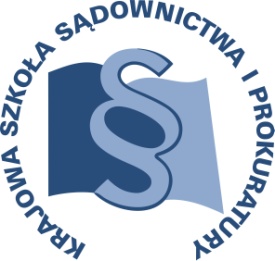 OSU-II.401.114.2017					Lublin, 24 kwietnia 2017 r.K23/17 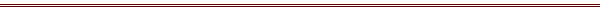 P R O G R A MSZKOLENIA DLA PROKURATORÓW I ASESORÓW PROKURATURY ZAJMUJĄCYCH SIĘ SPRAWAMI CYWILNYMI I ADMINISTRACYJNYMI TEMAT SZKOLENIA: „Udział prokuratora w postępowaniu z zakresu prawa cywilnego oraz administracyjnego i przysługujące mu środki prawne - wybrane zagadnienia.”DATA I MIEJSCE:		23-25 października 2017 r.	Zajęcia:Krajowa Szkoła Sądownictwa i Prokuraturyul. Krakowskie Przedmieście 6220-076 LublinZakwaterowanie:Hotel Victoria ul. Narutowicza 58/6020-016 LublinORGANIZATOR:Krajowa Szkoła Sądownictwa i ProkuraturyOśrodek Szkolenia Ustawicznego i Współpracy Międzynarodowejul. Krakowskie Przedmieście 62, 20 - 076 Lublintel. 81 440 87 10OSOBY ODPOWIEDZIALNE ZE STRONY ORGANIZATORA:merytorycznie:				organizacyjnie:prokurator Beata Klimczyk		starszy inspektor Katarzyna Ścibaktel. 81 458 37 34 				tel. 81 458 37 43e-mail: b.klimczyk@kssip.gov.pl  	e-mail: k.scibak@kssip.gov.pl WYKŁADOWCY:Anita Woźniak-Rzążewska prokurator Prokuratury Krajowej, Zastępca Dyrektora Departamentu Sądowego Prokuratury Krajowej.Barbara Rzuchowska prokurator Prokuratury Regionalnej w Szczecinie del. do Prokuratury Krajowej.Małgorzata Słowińska prokurator Prokuratury Okręgowej w Katowicach del. do Prokuratury Krajowej.Zajęcia prowadzone będą w formie seminarium i warsztatów.PROGRAM SZCZEGÓŁOWYPONIEDZIAŁEK 	23 października 2017 r. od godz. 12.00	zakwaterowanie w hotelu14.00 – 15.00 	lunch w KSSiP15.00 – 16.30	Skarga kasacyjna w postępowaniu sądowo-administracyjnym (przesłanki wniesienia, metodyka sporządzania i wymogi formalne). 	Prowadzenie – Anita Woźniak-Rzążewska 16.30 – 16.45 	przerwa 
16.45 – 18.15 	Skarga kasacyjna w postępowaniu sądowo-administracyjnym (przesłanki wniesienia, metodyka sporządzania i wymogi formalne) – c.d.	Prowadzenie – Anita Woźniak- Rzążewska 18.45  	kolacja w hoteluWTOREK 		24 października 2017 r. 7.00 – 8.30           śniadanie w hotelu9.00 – 10.30	Udział prokuratora i przysługujące mu środki prawne w postępowaniu administracyjnym z uwzględnieniem zasad formułowania pism procesowych, inicjujących postępowanie. 	Prowadzenie – Barbara Rzuchowska 10.30 – 10.45 	przerwa 
10.45 – 12.15 	Udział prokuratora i przysługujące mu środki prawne w postępowaniu administracyjnym z uwzględnieniem zasad formułowania pism procesowych, inicjujących postępowanie – c.d.	Prowadzenie – Barbara Rzuchowska 12.15 – 13.00 	lunch w KSSiP13.00 – 14.30  	Udział prokuratora w postępowaniu cywilnym w świetle zmian przepisów wprowadzonych ustawą z dnia 10 lipca 2015 r. o zmianie ustawy Kodeks cywilny, ustawy Kodeks postępowania cywilnego oraz niektórych innych ustaw. 			Prowadzenie – Małgorzata Słowińska 14.30 – 14.45 	przerwa14.45 – 16.15	Środki odwoławcze w postępowaniu cywilnym, przesłanki ich wniesienia przez prokuratora; metodyka sporządzania pism procesowych dotyczących zaskarżania orzeczeń pierwszoinstancyjnych w postępowaniu cywilnym. 	Prowadzenie – Małgorzata Słowińska 18.00    	kolacja w hoteluŚRODA 		25 października 2017 r. 7.00 – 8.30 	śniadanie w hotelu9.00 – 10.30	Umieszczenie małoletnich w instytucjonalnej pieczy zastępczej, przesłanki „odebrania dziecka” (ustawa z dnia 29 czerwca 2011 r. o wspieraniu rodziny i systemie pieczy zastępczej Dz.U. z 2016 r., poz 575). 	Prowadzenie – Małgorzata Słowińska  10.30 – 10.45 	przerwa 
10.45 – 12.15 	Udział prokuratora w postępowaniu dotyczącym umieszczenia osoby psychicznie chorej w zakładzie psychiatrycznym w świetle ustawy z dnia 19 sierpnia 1994 r. o ochronie zdrowia psychicznego (Dz.U z 2016 r., poz. 546), wnioski kierowane w tym trybie przez prokuratora. 		Prowadzenie – Małgorzata Słowińska 12.15 – 13.00	lunch w KSSiPProgram szkolenia dostępny jest na Platformie Szkoleniowej KSSiP pod adresem:http://szkolenia.kssip.gov.pl/login/ oraz na stronie internetowej KSSiP pod adresem: www.kssip.gov.plZaświadczenie potwierdzające udział w szkoleniu generowane jest za pośrednictwem Platformy Szkoleniowej KSSiP. Warunkiem uzyskania zaświadczenia jest obecność na szkoleniu oraz uzupełnienie znajdującej się na Platformie Szkoleniowej anonimowej ankiety ewaluacyjnej (znajdującej się pod programem szkolenia) dostępnej w okresie 30 dni po zakończeniu szkolenia.Po uzupełnieniu ankiety zaświadczenie można pobrać i wydrukować z zakładki 
„moje zaświadczenia”.